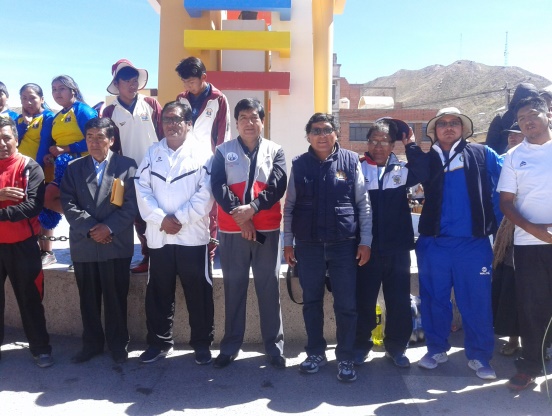 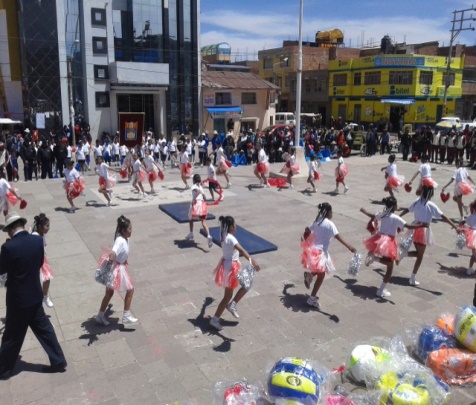 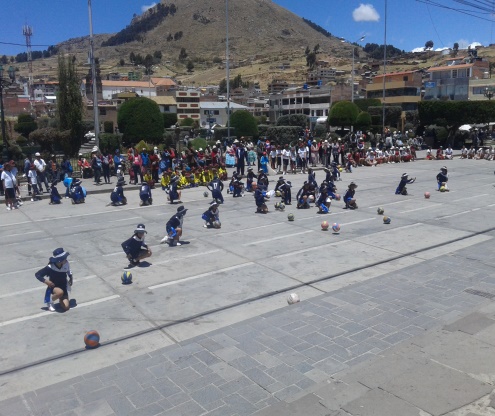 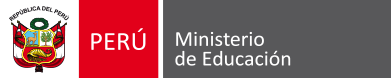 POR UNA VIDA ACTIVA Y SALUDABLEBASES DEL   CONCURSO PROVINCIAL DE DRILES DE GIMNASIA RÍTMICA  2019BASES DEL   CONCURSO PROVINCIAL DE DRILL DE GIMNASIA RÍTMICA   2019DESCRIPCIÓN:            La presente base tiene por finalidad normar y orientar el “CONCURSO PROVINCIAL DE DRILL DE GIMNASIA RÍTMICA   2019” y a su vez permitir la valoración y definición de la gimnasia rítmica expresando a través de los driles gimnásticos acompañados con diferentes ritmos musicales promocionando y valorando el patrimonio cultural regional, y nacional este evento permitirá desarrollar habilidades de coordinación, destrezas simples y complejas a través de la expresión corporal.OBJETIVOS:OBJETIVO GENERAL: Revalorar la práctica de los driles de gimnasia rítmica como un medio para el desarrollo de capacidades físicas.Desarrollar habilidades y destrezas motoras de los estudiantes a través de la expresión corporal, mediante ritmos musicales permitiendo la práctica de valores. Dominio de materiales gimnásticos y deportivos en la ejecución de driles con creatividad y apoyo de música.OBJETIVOS ESPECÍFICOS: Mejorar la creatividad de los estudiantes en la ejecución del drill.Demostrar dominio de escenario individual y grupal.Dominar la sincronización audio motora en la ejecución de los drills.Fomentar la práctica de  valores como la puntualidad, respeto y responsabilidad.BASES LEGALES:Ley General de Educación N° 28044Ley de la Promoción del Deporte N° 28036 Plan anual de trabajo 2019 Área de Cultura y Deporte.Directiva Regional N° 001-2019-GR-DREPDE LOS ORGANIZADORES:Dirección de UGEL Chucuito – Juli.Jefatura del área de Gestión Pedagógica.Especialista de Educación Física.Docentes de Educación Física.DE LOS PARTICIPANTES:5.1.- Podrán participar Instituciones Educativas clasificados en la etapa a nivel Distrital de la UGEL del nivel Primario y Secundario.5.2.- La presentación de cada Institución Educativa deberá de ser de 15 estudiantes como mínimo y 30 estudiantes como máximo del nivel primario y secundario.5.3.- Los participantes utilizarán como indumentaria su uniforme único de Educación Física u otro de acuerdo a la presentación del dril gimnástico el cual no otorga puntaje.5.4.- En el momento de la presentación deberán exhibir un distintivo que considere el nombre de la institución educativa.VI.- INSCRIPCIONES:6.1.- Se realizará en la secretaria o con el especialista de educación física del Área de Gestión Pedagógica de la UGEL Chucuito - Juli, mediante oficio indicando el responsable o delegado de la I.E.  que participa. PLAZO DEL 18-11-2019 HASTA EL DÍA  22 DE NOVIEMBRE HORAS 4.00 PM.6.2.- Se realizará una reunión con los delegados de las II.EE participantes para realizar el sorteo del orden de presentación el día 22 de Noviembre a horas   4:00 p.m. en la UGEL Chucuito – Juli, en donde se determinara la sede de ejecución del Concurso  de Drill de Gimnasia Rítmica.VII.- FECHA DEL EVENTO:7.1.- Martes 03 de diciembre del 20197.2.- Hora: de inicio 9.30 a.m.7.3.- Lugar: Por determinar en reunión.VIII.- DE LA CALIFICACIÓN: 8.1.- El jurado calificador estará integrado por personas idóneas, conocedores de la gimnasia rítmica y profesores de Educación Física.8.2.- CRITERIOS DE EVALUACIÓNIX.- PREMIACIÓN:           9.1.- La premiación estará a cargo del comité organizador          9.2.- Se premiará a los dos mejores que hayan alcanzado el mayor puntaje          9.3.- Se otorgará Resolución Directoral de Felicitación a los directores, profesores de Educación Física y delegados de las II.EE de los distritos participantes.X.-  DE LA PRESENTACIÓN: 10.1.- Cada Institución Educativa participante estará presente media hora antes debidamente uniformada.10.2.- La música a utilizarse deberá estar listo y probada con anticipación, deben traer CD y/o USB10.3.- El tiempo de presentación será de 10 minutos como máximo.XI.- DISPOSICIONES COMPLEMENTARIAS:        11.1.- Cada I.E. participante deberá de entregar un breve historial        11.2.- La música a utilizarse en la ejecución del drill deberá considerar:                    Música regional, nacional e internacional (opcional)          11.3.- No se tomará en cuenta en la calificación el pintado del rostro en los participantes         11.4.- No está permitido dirigir el drill dentro y fuera del campo deportivo.         11.5.- Está prohibido el uso del material pirotécnico durante su ejecución         11.6.- La decisión de los jurados será inapelable.         11.7.- Los aspectos no contemplados en la presente base será absueltos por la comisión organizadora. 				                                                Juli, Noviembre del 2019LA COMISIÓN ORGANIZADORAN°CRITERIOSPUNTOS ACTIVIDADES01Presentación10Uniforme de Educación Física u otro.02Coordinación, movimiento y ritmo.25Individual y colectivo03Uso de materiales25Grado de dificultad04Coreografía20Desplazamientos05Creatividad20InnovaciónTOTAL100 PUNTOS